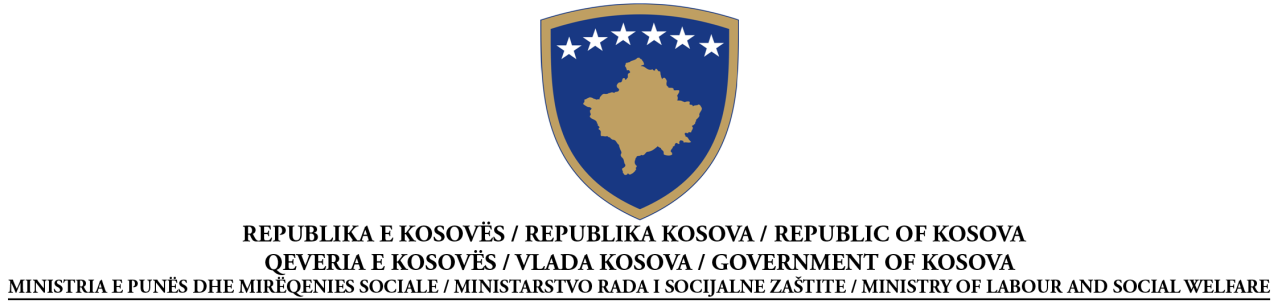 OBAVEŠTENJE O UGOVORU USLUGENa osnovu člana 41 Zakona br. 04/L-042 o javnim nabavkama Republike Kosova, izmenjen i dopunjen Zakonom br. 04/L-237, Zakonom br. 05/L-068 i Zakonom br. 05/L-092Datum pripreme obaveštenja:  21.09/2016Ovo obaveštenje je pripremljeno na JEZICIMA:DEO I: UGOVORNI AUTORITETI.1 IME, ADRESA I UGOVORNOG AUTORITETA (UA)Ugovor obuhvata zajedničku nabavkuUgovor dodeljen od strane Agencije za Centralne NabavkeUkoliko da, specifikuj identitet svih Ugovornih Autoriteta koji imaju pravo da naručuju pod uslovima ugovora ili referiši se Aneksu.DEO II: PREDMET UGOVORAII.1 OPISII.2) KOLIČINA ILI POLJE UGOVORAII.3) TRAJANJE UGOVORA ILI VREMENSKI ROK ZA ZAVRŠETAKDEO III: PRAVNE, EKONOMSKE, FINANSIJSKE I TEHNIČKE INFORMACIJEIII.1) USLOVI KOJI SE ODNOSE NA UGOVORIII.2) USLOVI ZA UČEŠĆEIII.3) Uslovi specificni  za ugovore o uslugamaDEO IV: PROCEDUREIV.1) VRSTE PROCEDURAIV.2) KRITERIJUMI ZA DODELU IV.3) ADMINISTRATIVNE INFORMACIJEDEO V: ODGOVARAJUĆE INFORMACIJEV.1 ŽALBEV.2)  DODATNE  INFORMACIJE	Nabavka br.20916015212AlbanskiSrpskiEngleskiSlužbeno ime: Poreska Administracija KosovaSlužbeno ime: Poreska Administracija KosovaSlužbeno ime: Poreska Administracija KosovaSlužbeno ime: Poreska Administracija KosovaPoštanska adresa:Zgrada MRSZ :“Ul.UÇK „Br.67  4 sprat kancelarija 408Poštanska adresa:Zgrada MRSZ :“Ul.UÇK „Br.67  4 sprat kancelarija 408Poštanska adresa:Zgrada MRSZ :“Ul.UÇK „Br.67  4 sprat kancelarija 408Poštanska adresa:Zgrada MRSZ :“Ul.UÇK „Br.67  4 sprat kancelarija 408Grad: Priština	 Poštanski kod: 10000Poštanski kod: 10000Zemlja: Priština	Kontakt: Azemine Reçica-Feti IbishiKontakt: Azemine Reçica-Feti IbishiTelefon: 038 200 26031 ose 26050Telefon: 038 200 26031 ose 26050Email: .recica@rks –gov.netEmail: .recica@rks –gov.netFaks: 038 200 Faks: 038 200 Internet adresa (ako se primenjuje): Internet adresa (ako se primenjuje): DaNeDaNeII.1.1 Naslov ugovora koji je dodelio ugovorni autoritet:Fizičko obezbeđenje objekata MRSZ sa  Regijonalno prostiranje II.1.1 Naslov ugovora koji je dodelio ugovorni autoritet:Fizičko obezbeđenje objekata MRSZ sa  Regijonalno prostiranje II.1.1 Naslov ugovora koji je dodelio ugovorni autoritet:Fizičko obezbeđenje objekata MRSZ sa  Regijonalno prostiranje II.1.2 Vrsta ugovora i lokacija radova, mesto isporuke ili izvršavanja(odabrati samo jednu kategoriju –radovi, snabdevanje  ili usluge –koja najviše odgoara posebnom predmetu vašeg ugovora)II.1.2 Vrsta ugovora i lokacija radova, mesto isporuke ili izvršavanja(odabrati samo jednu kategoriju –radovi, snabdevanje  ili usluge –koja najviše odgoara posebnom predmetu vašeg ugovora)II.1.2 Vrsta ugovora i lokacija radova, mesto isporuke ili izvršavanja(odabrati samo jednu kategoriju –radovi, snabdevanje  ili usluge –koja najviše odgoara posebnom predmetu vašeg ugovora)       UslugeFizičko obezbeđenjeII.1.3 Obaveštenje obuhvataJedan javan ugovor:          Sastavljanje jednog javnog okvirnog ugovora II.1.3 Obaveštenje obuhvataJedan javan ugovor:          Sastavljanje jednog javnog okvirnog ugovora II.1.3 Obaveštenje obuhvataJedan javan ugovor:          Sastavljanje jednog javnog okvirnog ugovora II.1.4 Informacije o javnom okvirnom ugovoru (po potrebi) Javni okvirni ugovor sa jednim ekonomskim operaterom	Javni okvirni ugovor sa nekoliko  ekonomskih operatera                 Izvršenje ugovora:Poziv/Poruka Pomoćni ugovor/Mini-konkurencijaTrajanje javnog okvirnog ugovora: u mesecima  24.II.1.4 Informacije o javnom okvirnom ugovoru (po potrebi) Javni okvirni ugovor sa jednim ekonomskim operaterom	Javni okvirni ugovor sa nekoliko  ekonomskih operatera                 Izvršenje ugovora:Poziv/Poruka Pomoćni ugovor/Mini-konkurencijaTrajanje javnog okvirnog ugovora: u mesecima  24.II.1.4 Informacije o javnom okvirnom ugovoru (po potrebi) Javni okvirni ugovor sa jednim ekonomskim operaterom	Javni okvirni ugovor sa nekoliko  ekonomskih operatera                 Izvršenje ugovora:Poziv/Poruka Pomoćni ugovor/Mini-konkurencijaTrajanje javnog okvirnog ugovora: u mesecima  24.II.1.5) Kratak opis predmeta ugovora:Predmet ugovora je pružanje robe, usluga iz Izvođača na sledeći način :
" Fizičko obezbeđenje objekata MRSZ saregijonalno prostriranje " Fizičko Bezbednost službe zahtevaju se da budu u objektima MRSZ u Regijonima  u Prištini , Mitrovici, Peći , Gnjilanu , Uroševcu , Prizrenu , Đakovici celoj teritoriji Kosova . Za više informacija obratite se na dosije tendera.II.1.5) Kratak opis predmeta ugovora:Predmet ugovora je pružanje robe, usluga iz Izvođača na sledeći način :
" Fizičko obezbeđenje objekata MRSZ saregijonalno prostriranje " Fizičko Bezbednost službe zahtevaju se da budu u objektima MRSZ u Regijonima  u Prištini , Mitrovici, Peći , Gnjilanu , Uroševcu , Prizrenu , Đakovici celoj teritoriji Kosova . Za više informacija obratite se na dosije tendera.II.1.5) Kratak opis predmeta ugovora:Predmet ugovora je pružanje robe, usluga iz Izvođača na sledeći način :
" Fizičko obezbeđenje objekata MRSZ saregijonalno prostriranje " Fizičko Bezbednost službe zahtevaju se da budu u objektima MRSZ u Regijonima  u Prištini , Mitrovici, Peći , Gnjilanu , Uroševcu , Prizrenu , Đakovici celoj teritoriji Kosova . Za više informacija obratite se na dosije tendera.II.1.6) Klasifikacija po zajedničkom rečniku nabavki (ZRN):  93.00.00.00-8II.1.6) Klasifikacija po zajedničkom rečniku nabavki (ZRN):  93.00.00.00-8II.1.6) Klasifikacija po zajedničkom rečniku nabavki (ZRN):  93.00.00.00-8II.1.7) Varijante su prihvaćene:                 II.1.7) Varijante su prihvaćene:                 II.1.7) Varijante su prihvaćene:                 II.1.8) Podela na grupe:            Ako je odgovor da, tenderi se podnose za (označiti samo jednu kućicu)  samo jednu grupu             sve grupeII.1.8) Podela na grupe:            Ako je odgovor da, tenderi se podnose za (označiti samo jednu kućicu)  samo jednu grupu             sve grupeII.1.8) Podela na grupe:            Ako je odgovor da, tenderi se podnose za (označiti samo jednu kućicu)  samo jednu grupu             sve grupeII.I.9) U slučaju jednog ili više delova (ako se primenjuje):Maksimalan broj delova koji mogu biti dodeljeni jednom ponuđaču je: N/A  [ubaci broj]II.I.9) U slučaju jednog ili više delova (ako se primenjuje):Maksimalan broj delova koji mogu biti dodeljeni jednom ponuđaču je: N/A  [ubaci broj]II.I.9) U slučaju jednog ili više delova (ako se primenjuje):Maksimalan broj delova koji mogu biti dodeljeni jednom ponuđaču je: N/A  [ubaci broj]II.1.10) Informacije u vezi sa delovima (ako se primenjuje)II.1.10) Informacije u vezi sa delovima (ako se primenjuje)II.1.10) Informacije u vezi sa delovima (ako se primenjuje)II.1.11) Predviđena vrednost ugovora: 526,000.00    € - za dva godinu.II.1.11) Predviđena vrednost ugovora: 526,000.00    € - za dva godinu.II.1.11) Predviđena vrednost ugovora: 526,000.00    € - za dva godinu.Količina ili opšto polje (uključujući sve grupe i opcije, po potrebi)Fizičko obezbeđenje UA i objekata je:prema zahtevima Deo II SPISAK CENA u dosije tendera. Za više informacija obratite se dosije tendera.Trajanje u mesecima 24  ili danima 730  (od potpisivanja ugovora).    iliPočetak     ___/___/______    (dan/mesec/godina)Završetak  ___/___/______   (dan/mesec/godina)III.1.1) Traži se garancija izvršavanja            Ako je odgovor da, iznos garancije izvršavanja  ___ ili 10 % od vrednosti ugovora, sa rokom važenja od 25 meseci.III.1.2) Dobiti  zakonski oblik od grupisanih ekonomskih operatera kojima ugovor treba da se  dodeli  (po potrebi):Formiranje pravnog subjekta u skladu sa propisanim odredbama u dokumentu tendera.III.1.3  Ostali određeni uslovi čiji je predmet izvršenje ugovora:III.2.1)  Uslovi podobnosti:Zahtev 1: Pisana izjava pod zakletvom, potpisana od ponuđača koristeći određeni obrazac u dosijeu tendera, treba da se dostavi (zahteva se da bude original).     Zahtevani dokumentovani dokaz:Dokaz 1: Pisana izjava pod zakletvom, potpisana od ponuđača koristeći određeni obrazac u dosijeu tendera, treba da se dostavi (zahteva se da bude original).Dokumenti koji se zahtevaju od ekonomskog operatera kao dokaz da ispunjava uslove prisustva pre dodeljivanja ugovora su sledeći:Sertifikat izdat od nadležnog suda ili upravnih organa zemlje osnivanja ekonomska operatera, za situaciju koja se odnosi na član 65. ZJN br. 04/Z-042 Stav 3, tačka 3.1, 3.3, 3.4, 3.5 i 3.6 i stav 4, tačka 4.1, 4.2 i 4.4, najmanje do poslednjeg   kvartala godine pre objavljivanja Obaveštenja o Ugovoru,  treba da se dostavi  (zahteva se da bude original ili overen kod notarasamo za Ekonomskog Operatora koji če biti predložen za nagrađivanje ugovorom i dostavlja se Ugovornom Autoritetu pre objavljivanja obaveštenja o ugovoru).Potvrda izdata od Poreske Administracije zemlje osnivanja ekonomskog operatera, da navedeni ekonomski operater nije delikvent (prekršitelj) naplate poreza najmanje do poslednjeg kvartala godine pre objavljivanja Obaveštenja o Ugovoru, treba da se dostavi  (zahteva se da bude za Ekonomskog Operatora koji če biti predložen za nagrađivanje ugovorom i dostavlja se Ugovornom Autoritetu pre objavljivanja obaveštenja o ugovoru).Dokazi u vezi sa uslovima podobnosti koji se traže od ponuđača koji bude predložen za dobitnika ugovora i koje treba predati Ugovornom autoritetu pre objavljivanja Obaveštenja o dodeli ugovora.Vremenski rok za predavanje pomenute dokumentacije je  pet (5) dana od dobivanja obaveštenja od UA o nameri dodeljivanja ugovora. Ukoliko se ne preda bilo koji od ovih dokumenata u određenom roku, ponuđivač če biti odbijen, istom če se zapleniti garancija osiguranja ponude i UA če nastaviti sa sledečim ponuđivaćem koji je rangiran na drugom mestu i tako redom.III.2.2) Profesionalna podobnost:Uverenje o registraciji poslovanja (biznisa), zajedno sa opisom primarnih i sekundarnih aktivnosti kompanije.PDV Obrazac,Overenje sa fiskalnim brojem izdato od Poreske Administracije Kosova,Dokaze relevantne dozvole za bavljenje delatnosti izdato od strane Ministarstva unutrasnjih poslova, u skladu sa Zakonom o privatnoj delatnosti obezbedjenja br.04/L-004. (Kopija)licenca za osnovne usluge i bezbednostna  odobrenja,Licenca za  službe bezbednosti i ovlascenja za javna okupljanja,Licence za usluge imovine i elektronskog nadzora vlastiZahtevani dokumentovani dokazi:1.Kopija  certifikata 2.Kopija  certifikata 3.Kopija  certifikata 4.Kopija  certifikata Kopija  certifikata Kopija  certifikata Kopija  certifikata III.2.3) Ekonomski  i finansijski kapaciteti:Zahtev 1: Ekonomski operater mora da obezbedi zadovoljavajuće dokaze PA da  je godišnji promet ekonomskog operatera tokom poslednje tri godine iznosio  (2013, 2014, 2015), u sve tri godine ukupno, ne manje od 750,000.00 €.     Zahtevani dokumentovani dokaz:Evidencija 1: Poreska Godišnja  Deklaracija dostavljene  Poreskoj Upravi Kosova za poslednje tri godine (2013, 2014, 2015).III.2.4) Tehničke i profesionalne mogućnosti:1. Zahtev 1 : Ekonomski operater mora da dostavi dokaze da je uspešno završio fizičkim bezbednosnih službi u protekle tri godine ( 2013 , 2014 , 2015 ), u iznosu od ne manje od  750.000,00€ ,
2. Zahtev za Manadzera Projekta potrebno dostaviti : diplomu srednje škole , CV , i da je uspešno završio specijalizovanu obuku za menadžera obezbeđenja / službenik u dužnosti  i posedovati  sertifikat koji to dokazuje,izdato od strane  Ministarstvo Unutrasnjih Poslova .
3. Zahtev 3 : Ekonomski Operater treba da poseduje najmanje 7 patrolna vozila .    Zahtevani dokumentovani dokazi :1 Evidencija 1: Ekonomski operater mora da dostavi spisak ugovora potpisanih  i overeno od strane EO, koja opisuju  instituciju, broj ugovora za nabavku, vreme izvršenja ugovora, i vrednost ugovora, priloženo uz referencije na relevantne ugovore.
2. Evidencija  2: za Manadzera Projekta potrebno je dostaviti : diplomu srednje škole , CV , i da je uspešno završio specijalizovanu obuku za menadžera obezbeđenja  / službenik u dužnosti  i posedovati  sertifikat koji to dokazuje, izdato od strane  Ministarstvo Unutrasnjih Poslova
3. Evidencija 3: Dokazati sa važećim kopijama saobracajne knjižice, registracije vozilai to da vozila moraju biti registrovana u ime Ekonomskog Operatera. Ako vozila nisu registrovani u ime ekonomskog operatera, ekonomski operater može da podnese pismeni sporazum sa bilo koje kompanije da je njegova delatnost pružanje iznajmljivanje automobila, pod uslovom da sporazum ne bude kraći od dve godine.III.3.1) Izvršenje usluga je rezervisano za određenu profesiju          Ako je odgovor da, reference na relevantan zakon, uredbu ili administrativnu odredbu: Zakon br. 04/L-004 o Privatnim Uslugama Obezbeđenja.III.3.2) Pravna lica treba da daju imena i profesionalne kvalifikacije osoblja odgovornog za vršenje usluga                                                                                         Otvoreni Najniža cena odgovorne ponudeIV.3.1) Prethodne publikacije koje se tiču istog ugovora        Ako da, Prethodno obaveštenje o nameri: Ostale publikacije (po potrebi):   ________________.IV.3.2) Uslovi za dobijanje tenderskog dosijea:Vremenski rok za prijem zahteva za tenderski dosije:   Datum:   11.10.2016 vreme 12:00 h,  mesto:.Dokumenta se plaćaju             IV.3.3) Vremenski rok za prijem tendera: Datum:   12/10 /2016   vreme 14:00 h    IV.3.4)  Vremenski rok za prijem tendera  za učešće je skraćen                               Ako je odgovor da, navedite razloge:  Na osnovu člana 45. stav 1. ZJN, kao je objavljeno obaveštenje o nameri. Na osnovu člana 45. stav 1. ZJN , kao što je objavljeno Notice . Dukepatur prirodi ove vrste nabavke smo podneli zahtev FSA na 08.31.2016 za najavu postupka nabavke u ime CA u skladu sa članom 95 ZJN 4 poena, ali imamo negativan odgovor ZKP , znajući da nam ističe ugovor od 10.11.2016IV.3.5 )Dali je potrebna garancija tendera Ako je odgovor da, iznos garancije tendera:  10,000 €.Validnost garancije tendera u danima 150 ili  mesecima 5(pet). IV.3.6) Period validnosti tenderaDo datuma:                ili  u danima 120    ili  mesecima    4(četri)IV.3.7) Sastanak  otvaranja tenderaDatum: 12/10/2016 vreme 14:30 h    mesto: Svaki ponuđač ima pravo da ima predstavnika na otvaranju tendera.Svaka zainteresovana strana može da uloži žalbu ugovornom autoritetu, na osnovu člana 108/A Zakona br.04/L-042 o javnim nabavkama Republike Kosova, izmenjen i dopunjen Zakonom br.04/L-237, Zakonom br. 05/L-068 i Zakonom br. 05/L-092 na navedenoj adresi u delu I ovog obaveštenja o ugovoru.Ekonomski operater imaće pravo da preda tender, zahtev za učešće i druga potrebna dokumenta ili dosijee koji se dozvoljavaju tokom vršenja aktivnosti nabavke na albanskom, srpskom ili engleskom jeziku. Dodaj ostale informacije: :[kao što je pred-konferencija, poseta radionicama, itd.]